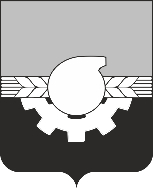   АДМИНИСТРАЦИЯ ГОРОДА КЕМЕРОВО Управление архитектуры и градостроительства   ул. Красная, 9, г. Кемерово, 650991                                   тел. 58-01-56, факс 58-01-56                      e-mail:arc@mgis42.ru Решениеот 27.05.2024 № 59О согласовании архитектурно-градостроительного облика объекта капитального строительстваВ соответствии с Градостроительным кодексом Российской Федерации, постановлением Правительства Российской Федерации от 29.05.2023 № 857 «Об утверждении требований к архитектурно-градостроительному облику объекта капитального строительства и Правил согласования архитектурно-градостроительного облика объекта капитального строительства», Правилами землепользования и застройки в городе Кемерово, утвержденными постановлением Кемеровского городского Совета народных депутатов от 24.11.2006 № 75, постановлением администрации города Кемерово от 15.04.2024 № 1092 «Об утверждении административного регламента предоставления муниципальной услуги «Предоставление решения о согласовании архитектурно-градостроительного облика объекта»: 1. Архитектурно-градостроительный облик объекта капитального строительства «Реконструкция объекта незавершенного строительства по адресу: город Кемерово, Заводский район, микрорайон № 15, многоквартирный жилой дом № 9 по ППТ» согласно проектной документации с шифром           0005-КАСП-2023 (площадь жилого здания – 9505,63 м2, этажность – 15, вид объекта строительства согласно приказу Минстроя России от 02.11.2022                   № 928/пр – многоквартирный жилой дом (11 - 16 этажей)), планируемого к реконструкции в границах земельного участка с кадастровым номером 42:24:0101030:17683, расположенного по адресу: Кемеровская область, город Кемерово, микрорайон 15, жилой дом № 9, соответствует требованиям к архитектурно-градостроительному облику объектов капитального строительства, указанным в Правилах землепользования и застройки в городе Кемерово.2. Согласовать архитектурно-градостроительный облик объекта капитального строительства «Реконструкция объекта незавершенного строительства по адресу: город Кемерово, Заводский район, микрорайон № 15, многоквартирный жилой дом № 9 по ППТ». 3. Архитектурному отделу в течение 5 рабочих дней обеспечить направление настоящего решения в отдел информационных технологий администрации города Кемерово для размещения на официальном сайте администрации города Кемерово www.kemerovo.ru в информационно-телекоммуникационной сети «Интернет».4. Контроль за исполнением настоящего решения оставляю за собой.Начальник управления                                                                      А.В. Кондратьев